Załącznik nr 1 do zapytania ofertowegoZAMAWIAJĄCY:Główny Inspektorat Farmaceutycznyul. Senatorska 1200 – 082 WarszawaOPIS PRZEDMIOTU ZAMÓWIENIA WSPÓLNY DLA OBU CZĘŚCIPrzedmiotem zamówienia jest: wykonanie oraz dostawa do siedziby Zamawiającego materiałów promocyjnych i informacyjnych dystrybuowanych wśród uczestników „Krajowej konferencji na temat walki z fałszowaniem produktów leczniczych stosowanych u ludzi” 
w dniu 26.11.2019 r., według specyfikacji przedstawionej w tabeli poniżej:Część 1 Komiks o fałszowanych produktach leczniczychCzęść 2 Materiały informacyjno-promocyjnePrzedmiot zamówienia będzie finansowy przez Unię Europejską. 1. Dostawa artykułów do siedziby Zamawiającego: Główny Inspektorat Farmaceutyczny, ul. Senatorska 12, 00-082 Warszawa, w dni powszednie (od poniedziałku do piątku), 
w godzinach od 08:15 – 16:15.2. Wykonawca wykona projekt graficzny komiksu oraz broszury informacyjnej na podstawie materiałów przekazanych przez Zamawiającego. Tekst komiksu będzie przekazany w pliku word, natomiast graficzna część komiksu w oddzielnych plikach JPG (do połączenia w całość), logotypy w pliku ustalonym z Wykonawcą. Kolorystyka i wymiary logotypów oraz rozmieszczenie tekstu  muszą być zgodne z Księgą identyfikacji wizualnej Komisji Europejskiej: https://ec.europa.eu/info/resources-partners/european-commission-visual-identity_enProjekt graficzny broszury do uzgodnienia z Zamawiającym. Treści w pliku word i logotypy przekaże Zamawiający.3. Zdjęcia materiałów promocyjnych zamieszczone w tabeli, są jedynie poglądowe. Materiały promocyjne muszą być nowe, pełnowartościowe, w pierwszym gatunku. wszystkie materiały promocyjne i informacyjne muszą spełniać łącznie następujące wymagania:a. funkcjonalność, tj. spełnia swoje przeznaczenie np. długopis umożliwia zapisanie strony tekstu przy pierwszej próbie;b. trwałość, tj. czy materiał promocyjny nie ulega trwałym zniekształceniom;c. estetyka i bezpieczeństwo, tj. jak pod względem estetycznym materiał promocyjny został wykonany, np.:- nie występują zarysowania, przebarwienia, pęknięcia, ewentualnie inne uszkodzenia materiału promocyjnego widoczne gołym okiem (odpowiednio do rodzaju artykułu promocyjnego);- poszczególne części materiału promocyjnego są dobrze do siebie dopasowane, zamocowane oraz zszyte np. końcówka długopisu nie odpada z obsady podczas pisania, rączki są dobrze przyszyte do torby;- graficzne elementy materiału promocyjnego nie są starte, rozmazane lub popękane;- krawędzie materiałów promocyjnych są prawidłowo wykończone i nie niosą niebezpieczeństwa skaleczeń.4. W przypadku artykułów spożywczych Wykonawca udzieli Zamawiającemu gwarancji przydatności do spożycia minimum 12 miesięcy od daty dostarczenia do siedziby Zamawiającego. Jeżeli produkt posiada inną sugerowaną datę ważności, Wykonawca dostarczy go do siedziby Zamawiającego w terminie między 21 a 31 października 2019 r., tak aby produkt był zdatny do spożycia w terminie co najmniej 4 miesięcy od dnia konferencji, tj. od dnia 26.11.2019 r. Za tą część zamówienia, Wykonawca wystawi osobną Fakturę Vat. (już po przekazaniu produktów), którą Zamawiający zapłaci dopiero po otrzymaniu zamówienia.5. Proszę o uwzględnienie w kosztorysie wszelkich kosztów związanych z kompleksową dostawą, w tym:- koszty produktów (plus opakowań),- praca grafika,- koszty nadruku/grawerowania logotypu,- koszty dostawy do siedziby Zamawiającego w Warszawie,- inne.Istotne warunki realizacji zamówienia:Termin realizacji przedmiotu umowy łącznie z dostawą strony ustalają na 30 dni kalendarzowych od dnia podpisania umowy (nie dotyczy artykułów spożywczych),Usługa potwierdzana będzie protokołem odbioru, stanowiącymi podstawę do wystawienia faktury,Termin płatności: 14 dni od daty wpływu do GIF wystawionej prawidłowo pod względem formalno-rachunkowym faktury VAT.Zamawiający zastrzega, że ofertę można składać w odniesieniu do wszystkich części. Zamawiający, w zależności od możliwość budżetowych zrealizuje wyłącznie część 1, część 2 lub obie części przedstawionej oferty, na co Wykonawca wyraża zgodę. Realizacja przedmiotu zamówienia finansowana jest przez Unię Europejską.Lp.Materiał promocyjnyIlośćSpecyfikacjaZdjęcie poglądowe1Komiks 
o fałszowanych produktach leczniczych1000 - grubość papieru (wewnątrz: 90g / m2); - Jakość papieru: offsetowy;- oprawa: klejona(250g / m2);- rozmiar: format A4; - kolor: fullcolor;- ilość stron środka nie licząc okładki – 86; - okładka drukowana jednostronnie;- okładka zafoliowana 1+0.Treść, zdjęcia i logotypy zostaną przekazane Wykonawcy. Wykonawca ma za zadanie złożyć przekazane materiały w całość przy użyciu odpowiedniego programu graficznego, zgodnie ze wskazówkami Zamawiającego.1Broszura informacyjno –promocyjna 1000- broszura- papier: środek- kreda 130 gr/mkw, okładka: 250 gr/mkw- oprawa: szyta - rozmiar: format A4; - kolor: cmyk (4+4)- ilość kartek środka nie licząc okładki – 4 (czyli 8 stron) + okładka- okładka zafoliowana 1+0;- projekt graficzny: wizualizacja broszury leży po stronie Wykonawcy, Zamawiający przekaże treści, logotypy i zdjęcia do umieszczenia w broszurze.Brak. Projekt do ustalenia z Zamawiającym.2Notes A4130- format: A4 (210 x 297 mm);- ilość kart: 25;- nadruk: logotypy UE i GIF wg wzoru przekazanego przez Zamawiającego- klejenie: po krótkim górnym boku; - kształt narożników: prostokątne;- wykończenie: bez dziurek;- rodzaj papieru: 90 g – offset;- zadruk: linia, ewentualnie inny zaproponowany przez Wykonawcę i zaakceptowany przez Zamawiającego, jednostronny 4/0.Brak. Projekt do ustalenia z Zamawiającym.3Teczka papierowa z gumką130- papier kredowy 350g, folia mat,- druk full-color - rozłożona z zamocowaną gumką,- format A4,  ilość kolorów 1+0- nadruk: logotypy UE i GIF wg wzoru przekazanego przez Zamawiającego- kolor zewnętrzny teczki: granatowyBrak. Projekt do ustalenia z Zamawiającym.4Długopis130-długopis metalowy Ø 10 mm(+/- 2 mm);-materiał: aluminium-wymiary: 135 mm (+/- 5 mm) x 10 mm (+/- 2 mm)-wkład: niebieski-grawer: laserem lub inną, wysokiej jakości metodą, sugerowaną przez Wykonawcę;-rodzaj znakowania: grawer na korpusie po jednej stronie długopisu (2 logotypy);-kolor: granatowy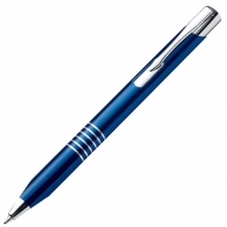 5Pamięć przenośna -Pendrive 8  GB130- Wymiary 56 (+/- 10 mm) x 19 mm. (+/- 2 mm)-produkt współpracuje ze wszystkimi systemami operacyjnymi; -wykrywany jest przez komputer jako pamięć zewnętrzna; -posiada miejsce w obudowie, które umożliwia przypięcie do kluczy;-produkt musi być fabrycznie nowy i mieć wysoką jakość wykonania; - kolor granatowy;- znakowanie: logotypy UE i GIF po jednej stronie.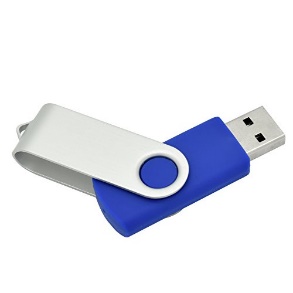 6Torba ekologiczna260- materiał: drelich około 280g/m2 (+/-10 g/m2) wymiary:- szerokość 36 cm (+/- 3 cm), wysokość 38 cm (+/-5 cm), uszy: długość 63cm (+/- 4 cm); - kolor torby: granatowy, nadruk i kolor torby: full color;- kolor materiału do potwierdzenia i akceptacji Zamawiającego. 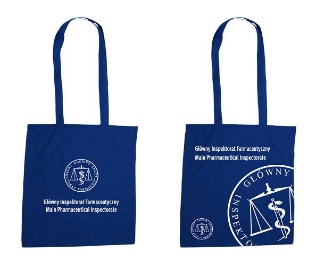 7Duża folk torebka ozdobna do pakowania prezentów15- Wymiary:wysokość: 33 cm, szerokość: 25 cm,głębokość: 12,5 cm;-wzór: kwiaty z tradycyjnej wycinanki łowickiej, zdobienie stylizowane na ludowo;- wykonana ze sztywnego, błyszczącego papieru;- motywy ludowe znajdują się z przodu i z tyłu torebki, boki są w kolorze czarnym.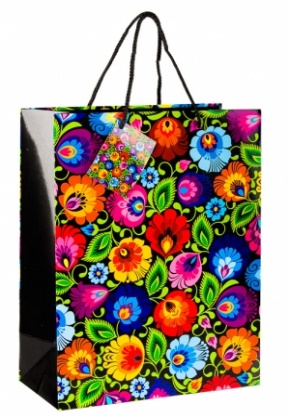 8Łowickie krówki ręcznie robione  15- mleczne cukierki w kolorowych folkowych papierkach, zapakowane w ozdobną puszkę; - na spodzie puszki naklejka z logotypem UE, GIF oraz informacją o finansowaniu z UE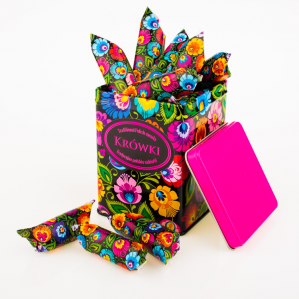 9Zestaw power bank+ notes + rozgałęziacze)15- zestaw: notes, power bank i rozgałęziacz(ładowarki z czterema różnymi końcówkami i podświetlanym logo); - całość zapakowana w eleganckie pudełko; - kolor czarny; - logotypy UE, GIF informacja o finansowaniu z UE.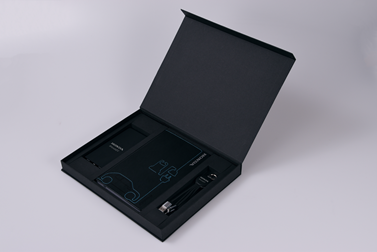 